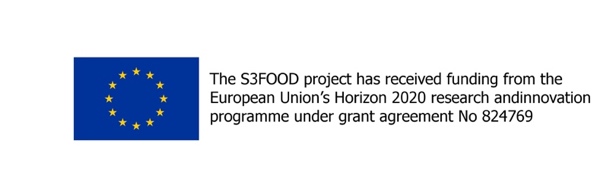 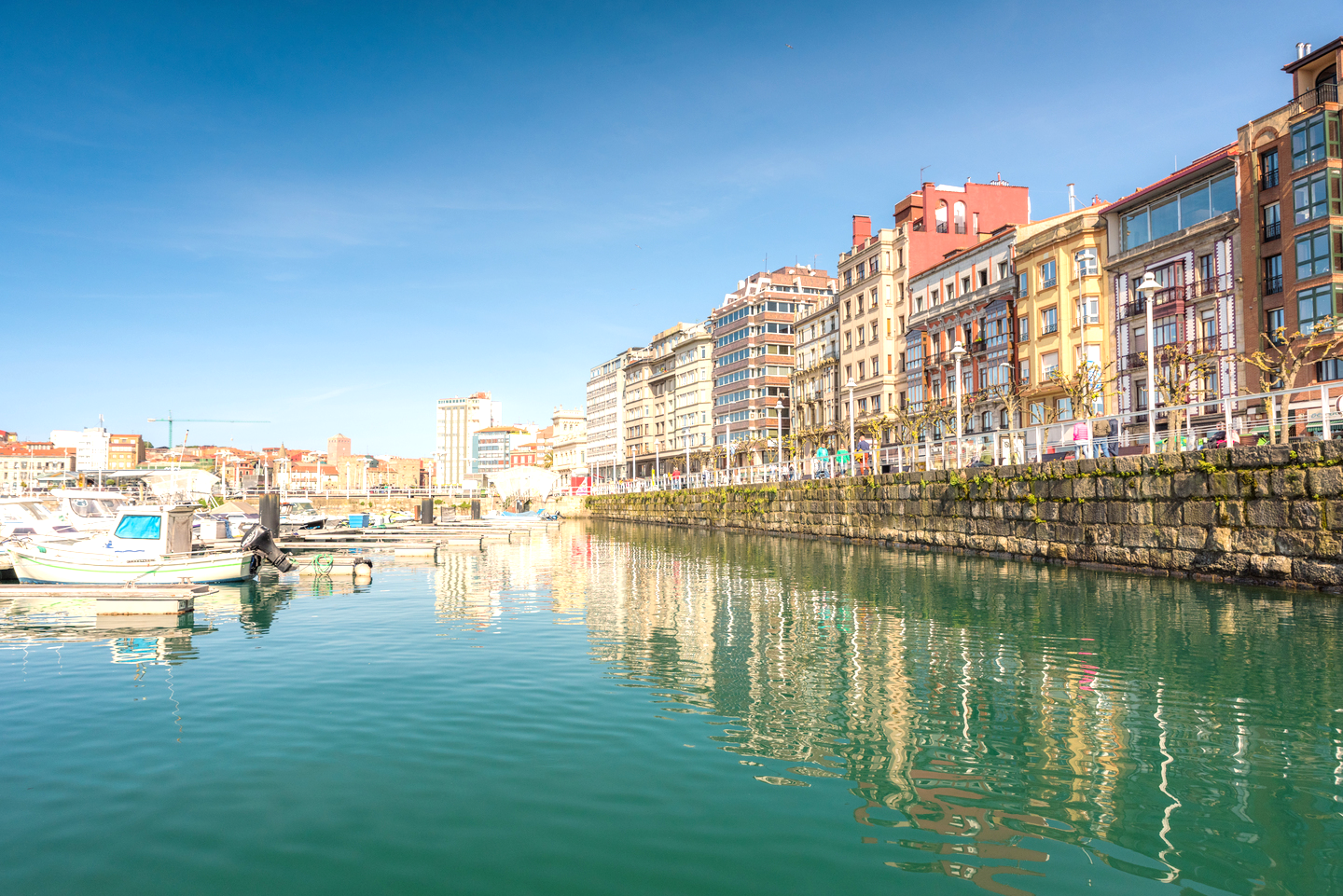 Why join?By participating in the two days, you can get insights, 
new connections and potentially start building new 
innovation projects. Join us and get: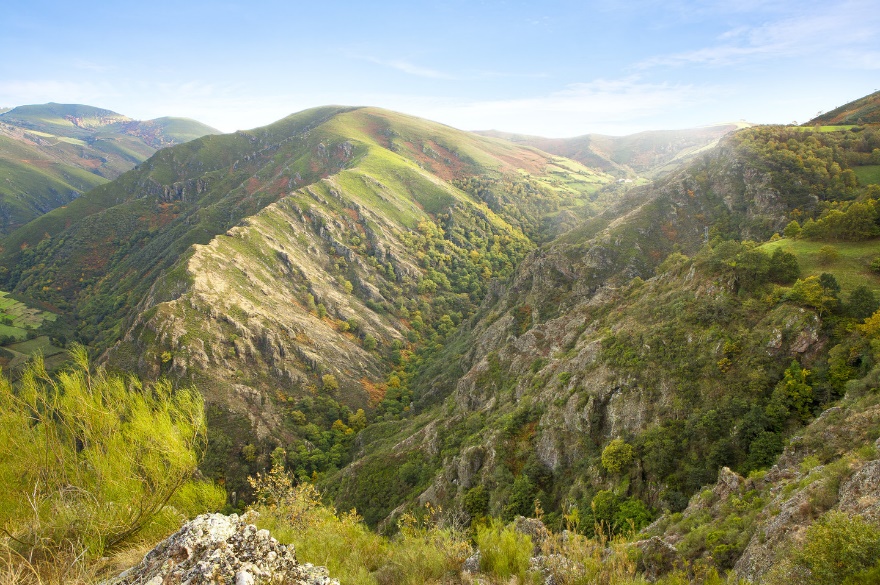 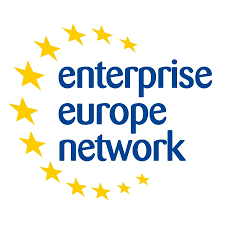 The AGENDAThe AGENDATuEsday 
18/2WEDNESDAY 
19/2Visit Tech demo site CTICImportance of digital innovation hubsVisit industrial pilot plant IDONIAL-GijonInsights from food companies on digitalisationVisit food pilot plant 4.0 AsincarS3FOOD supporting tools – vouchersTestimonials from food companiesFood & tech pitchesIdeation sessionMatchmaking